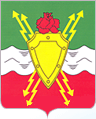 Г Л А В АЗАТО ГОРОДСКОЙ ОКРУГ МОЛОДЁЖНЫЙМОСКОВСКОЙ ОБЛАСТИПОСТАНОВЛЕНИЕот «04 » мая  2023 г.                                                                                                № 119Об утверждении Положения «Об обеспечении первичных мер пожарной безопасности в границах городского округа Молодёжный Московской области»В соответствии с Федеральными законами от 06.10.2003 №131-Ф3 (ред. от 06.02.2023) «Об общих принципах организации местного самоуправления в Российской Федерации», от 21.12.1994 № 69-ФЗ (ред. от 29.12.2022) «О пожарной безопасности», от 22.07.2008 № 123-ФЗ (ред. от 14.07.2022) «Технический регламент о требованиях пожарной безопасности», постановлениями Правительства Российской Федерации от 16.09.2020 № 1479 (ред. от 24.10.2022) «Об утверждении Правил противопожарного режима в Российской Федерации», от 24.10.2022 № 1885 «О внесении изменений в Правила противопожарного режима в Российской Федерации», Законом Московской области от 27.12.2005 № 269/2005-ОЗ (ред. от 28.11.2022) «О пожарной безопасности в Московской области», Положением о Московской областной системе предупреждения и ликвидации чрезвычайных ситуаций, утвержденным постановлением Правительства Московской области от 04.02.2014 № 25/1  (ред. от 13.10.2021) «О Московской областной системе предупреждения и ликвидации чрезвычайных ситуаций», Уставом ЗАТО  городской округ Молодёжный  Московской области и в целях обеспечения первичных мер пожарной безопасности в границах городского округа Молодёжный Московской области. ПОСТАНОВЛЯЮ:Утвердить «Положение об обеспечении первичных мер пожарной безопасности в границах городского округа Молодёжный Московской области» (прилагается)6. Настоящее Постановление опубликовать в информационном вестнике Администрации ЗАТО городской округ Молодёжный «МОЛОДЁЖНЫЙ» и разместить на официальном сайте www.zato-molod.ru 7. Контроль за исполнением настоящего постановления оставляю за собой.Глава ЗАТО городской округ МолодёжныйМосковской области                                                                                                 М.А. ПетуховУтвержденоПостановлением администрации ЗАТО городской округ МолодёжныйМосковской областиот 04.05.2023 № 119ПОЛОЖЕНИЕоб обеспечении первичных мер пожарной безопасности в границах
ЗАТО городской округ Молодёжный Московской области1. Общие положения1.1. Настоящее Положение определяет общие требования по обеспечению первичных мер пожарной безопасности в границах ЗАТО городской округ Молодёжный Московской области.1.2. Органы местного самоуправления ЗАТО городской округ Молодёжный в пределах своей компетенции обеспечивают первичные меры пожарной безопасности на подведомственных территориях с привлечением населения к их проведению.1.3. Правовое регулирование отношений в сфере обеспечения первичных мер пожарной безопасности в границах ЗАТО городской округ Молодёжный осуществляется в соответствии с Федеральными законами от 06.10.2003 №131-Ф3 (ред. от 06.02.2023) «Об общих принципах организации местного самоуправления в Российской Федерации», от 21.12.1994 № 69-ФЗ (ред. от 29.12.2022) «О пожарной безопасности», от 22.07.2008 № 123-ФЗ (ред. от 14.07.2022) «Технический регламент о требованиях пожарной безопасности», постановлениями Правительства Российской Федерации от 16.09.2020 № 1479 (ред. от 24.10.2022) «Об утверждении Правил противопожарного режима в Российской Федерации», от 24.10.2022 № 1885 «О внесении изменений в Правила противопожарного режима в Российской Федерации», Законом Московской области от 27.12.2005 № 269/2005-ОЗ (ред. от 28.11.2022) «О пожарной безопасности в Московской области», Положением о Московской областной системе предупреждения и ликвидации чрезвычайных ситуаций, утвержденным постановлением Правительства Московской области от 04.02.2014 № 25/1  (ред. от 13.10.2021) «О Московской областной системе предупреждения и ликвидации чрезвычайных ситуаций», Уставом ЗАТО городской округ Молодёжный Московской области, настоящим положением.2. Перечень первичных мер пожарной безопасности в границах городского округаОбеспечение первичных мер пожарной безопасности в границах городского округа предусматривает проведение следующих мероприятий:2.1. Реализация полномочий органов местного самоуправления по решению вопросов организационно-правового, финансового, материально-технического обеспечения пожарной безопасности муниципального образования.2.2. Разработка и осуществление мероприятий по обеспечению пожарной безопасности муниципального образования и объектов муниципальной собственности, которые должны предусматриваться в планах и программах развития территории, обеспечение надлежащего состояния источников противопожарного водоснабжения, содержание в исправном состоянии средств обеспечения пожарной безопасности жилых и общественных зданий, находящихся в муниципальной собственности.2.3. Разработка и организация выполнения муниципальных целевых программ по вопросам обеспечения пожарной безопасности.2.4. Разработка плана привлечения сил и средств для тушения пожаров и проведения аварийно-спасательных работ на территории муниципального образования и контроль за его выполнением.2.5. Установление особого противопожарного режима на территории муниципального образования, а также дополнительных требований пожарной безопасности на время его действия.2.6. Обеспечение беспрепятственного проезда пожарной техники к месту пожара.2.7. Обеспечение связи и оповещения населения о пожаре.2.8. Организация обучения населения мерам пожарной безопасности и пропаганду в области пожарной безопасности, содействие распространению пожарно-технических знаний.2.9. Социальное и экономическое стимулирование участия граждан и организаций в добровольной пожарной охране, в том числе участия в борьбе с пожарами.Основные задачи обеспечения первичных мер пожарной безопасностив городском округе3.1. Основными задачами администрации ЗАТО городской округ Молодёжный Московской области по обеспечению первичных мер пожарной безопасности в границах городского округа Молодёжный Московской области являются:3.2. Реализация мер пожарной безопасности в подведомственных организациях и на подведомственной территории (проведение месячников пожарной безопасности в наиболее пожароопасный период года, проведение опашек городского округа, обеспечение проездов к любому объекту на территории городского округа, обеспечение водоисточниками и наружным водоснабжением, содержание и контроль за содержанием в исправном состоянии средств обеспечения пожарной безопасности жилых и общественных зданий, находящихся в муниципальной собственности).3.3. Заключение соглашений (договоров) с государственной (ведомственной) противопожарной службой для обеспечения первичных мер пожарной безопасности на территории ЗАТО городской округ Молодёжный, содействие созданию подразделений пожарной охраны, финансируемых из средств бюджета, а также размещению на территории города объектов и сооружений государственной (ведомственной) противопожарной службы.3.4. Оказание помощи пожарной охране при выполнении возложенных на нее задач.3.5. Создание условий для привлечения населения к работам по предупреждению и тушению пожаров, а также для деятельности добровольной пожарной охраны.3.6. Организация проведения противопожарной пропаганды и обучение населения мерам пожарной безопасности на подведомственной территории.3.7. Координация деятельности пожарных подразделений, подразделений полиции и иных учреждений и организаций при угрозе возникновения крупного пожара.4. Полномочия органов местного самоуправления городского округав области обеспечения первичных мер пожарной безопасности4.1. Полномочия Главы городского округа:установление на территории ЗАТО городской округ Молодёжный особого противопожарного режима и дополнительных требований пожарной безопасности в случае повышения пожарной опасности, согласованных с противопожарной службой МЧС России;принятие решения о создании и утверждение состава городской комиссии по предупреждению и ликвидации чрезвычайных ситуаций и обеспечению пожарной безопасности.4.2. Полномочия Администрации городского округа:разработка целей, задач и порядка организации первичных мер пожарной безопасности;профилактика пожарной безопасности в городском округе;включение мероприятий по обеспечению пожарной безопасности в планы, схемы и программы развития территории городского округа;установление порядка привлечения сил и средств для тушения пожаров и проведения аварийно-спасательных работ на территории городского округа;создание, реорганизация и ликвидация муниципальной пожарной охраны на основании соответствующего решения Совета депутатов городского округа либо заключение соглашений (договоров) с государственной (ведомственной) противопожарной службой для обеспечения первичных мер пожарной безопасности на территории городского округа;информирование населения и оказание содействия органам государственной власти Московской области в информировании населения о принятых решениях по обеспечению первичных мер пожарной безопасности на территории городского округа;организация проведения противопожарной пропаганды и обучения населения, должностных лиц местного самоуправления, организаций первичным мерам: пожарной безопасности;создание условий для организации добровольной пожарной охраны, а также для участия граждан в обеспечении первичных мер пожарной безопасности в иных формах;разработка и осуществление мероприятий по обеспечению пожарной безопасности (обеспечение надлежащего состояния источников и системы противопожарного водоснабжения, обеспечение пожарной безопасности муниципального жилищного фонда и муниципальных нежилых помещений);оснащение муниципальных унитарных предприятий и муниципальных учреждений первичными средствами пожарной безопасности;создание и организация деятельности единой дежурно-диспетчерской службы;формирование и размещение муниципальных заказов, связанных с обеспечением первичных мер пожарной безопасности;иные полномочия, установленные законодательством Российской Федерации, Московской области, муниципальными правовыми актами.5. Проведение противопожарной пропаганды в городском округеи обучение населения мерам пожарной безопасностиПротивопожарная пропаганда в городском округе и обучение населения мерам пожарной безопасности является одной из форм профилактики пожаров и недопущения гибели людей.Противопожарная пропаганда и обучение мерам пожарной безопасности по месту жительства осуществляется через:тематические выставки и конкурсы;средства печати - выпуск листовок, памяток; публикации в СМИ, социальных сетях;телевидение;устную агитацию - доклады, лекции, беседы;средства наглядной агитации;сходы граждан.Обучение учащихся средних общеобразовательных школ и воспитанников дошкольных учреждений мерам пожарной безопасности осуществляется через:преподавание в рамках уроков ОБЖ:спортивные мероприятия по пожарно-прикладному спорту среди школьников;экскурсии в пожарно-спасательные подразделения с показом техники и открытые уроки ОБЖ;оформление уголков пожарной безопасности.Администрация городского округа является основным организатором и исполнителем мероприятий по противопожарной пропаганде и обучению населения мерам пожарной безопасности на территории городского округа.Противопожарная пропаганда и обучение населения мерам пожарной безопасности на территории городского округа проводится на постоянной основе.6. Порядок установления особого противопожарного режимав ЗАТО городской округ Молодёжный Московской области6.1. Особый противопожарный режим - дополнительные требования пожарной безопасности, устанавливаемые администрацией ЗАТО городской округ Молодёжный Московской области в случае повышения пожарной опасности на соответствующих территориях.6.2. Особый противопожарный режим в границах ЗАТО городской округ Молодёжный Московской области устанавливается постановлением администрации ЗАТО городской округ Молодёжный Московской области.6.3. На период действия особого противопожарного режима устанавливаются дополнительные требования пожарной безопасности, в том числе запрет на посещение гражданами лесов, принятие дополнительных мер, препятствующих распространению лесных пожаров и других ландшафтных (природных) пожаров, а также иных пожаров вне границ населенных пунктов на земли населенных пунктов ЗАТО городской округ Молодёжный Московской области (увеличение противопожарных разрывов, создание противопожарных минерализованных полос и подобные меры).7. Порядок привлечения сил и средств городского округа для тушения пожаров7.1. Тушение пожаров осуществляется в соответствии с планом привлечения сил и средств. На территории городского округа, имеющего статус закрытого административно- территориального образования (ЗАТО), тушение пожаров осуществляет пожарно-спасательная служба военного градообразующего объекта, подведомственного Министерству обороны Российской Федерации (пожарно-спасательная служба и местной обороны войсковой части 33790Б).7.2. В соответствии с указом Президента РФ от 11.07.2004 №868 (ред. от 19.12.2022) «Вопросы Министерства Российской Федерации по делам гражданской обороны, чрезвычайным ситуациям и ликвидации последствий стихийных бедствий» организация и тушение пожаров в ЗАТО возложены на МЧС России. На территории городского округа организацию тушения и тушение пожаров обеспечивает специальный отдел № 9 Государственного учреждения «Специальное управление федеральной противопожарной службы № 3» и СПСЧ №53.7.3. При необходимости усиления городских пожарных расчетов организовано взаимодействие с Наро-Фоминским территориальным управлением ГУ МО «Мособлпожспас» и  пожарно-спасательным отрядом федеральной противопожарной службы Государственной противопожарной службы Наро-Фоминского пожарно-спасательного гарнизона.7.4. Координационным органом городского округа в области пожарной безопасности является Городская комиссия по предупреждению и ликвидации чрезвычайных ситуаций и обеспечению пожарной безопасности городского округа, созданная для обеспечения согласованности действий администрации городского округа с иными организациями и учреждениями, осуществляющих свою деятельность на территории городского округа.8. Права и обязанности граждан городского округав сфере обеспечения пожарной безопасностиГраждане городского округа имеют право на:защиту их жизни, здоровья и имущества в случае пожара;возмещение ущерба, причиненного пожаром, в порядке, установленном действующим законодательством;участие в установлении причин пожара, нанесшего ущерб их здоровью и имуществу;получение информации по вопросам пожарной безопасности, в том числе в установленном порядке от органов управления и подразделений пожарной охраны;участие в обеспечении пожарной безопасности, в том числе в установленном порядке в деятельности добровольной пожарной охраны.Граждане городского округа обязаны:соблюдать требования пожарной безопасности;иметь в помещениях и строениях, находящихся в их собственности (пользовании), первичные средства тушения пожаров и противопожарный инвентарь в соответствии с правилами пожарной безопасности;при обнаружении пожаров немедленно уведомлять о них пожарную охрану:до прибытия пожарной охраны принимать посильные меры по спасению людей, имущества и тушению пожаров;оказывать содействие пожарной охране при тушении пожаров;выполнять предписания, постановления и иные законные требования должностных лиц государственного пожарного надзора;на землях общего пользования населенных пунктов, а также на территориях частных домовладений, расположенных на территориях населенных пунктов, не использовать открытый огонь для приготовления пищи вне специально отведенных и оборудованных для этого мест, а также сжигать мусор, траву, листву и иные отходы, материалы или изделия;не устраивать в лестничных клетках кладовые и другие подсобные помещения, а также хранить под лестничными маршами и площадками вещи, мебель, оборудование и другие предметы, выполненные из горючих материалов;не использовать чердаки, технические, подвальные, подземные и цокольные этажи, подполья, вентиляционные камеры и другие технические помещения для организации производственных участков, мастерских, а также для хранения продукции, оборудования, мебели и других предметов, за исключением случаев, установленных нормативными документами по пожарной безопасности;предоставлять в порядке, установленном законодательством Российской Федерации, возможность должностным лицам государственного пожарного надзора проводить обследования и проверки своих помещений и строений, находящихся в их собственности (пользовании), в целях пожарного контроля.9. Права и обязанности организаций, предприятий и учреждений городского округав сфере обеспечения пожарной безопасностиРуководители организаций, предприятий и учреждений городского округа имеют право:создавать, реорганизовывать и ликвидировать в установленном порядке пожарные формирования, которые они содержат за счет собственных средств;вносить в администрацию городского округа предложения по обеспечению пожарной безопасности;проводить работы по установлению причин и обстоятельств пожаров, происшедших 'i предприятиях;получать информацию по вопросам пожарной безопасности, в том числе в установленном порядке от органов управления и подразделений пожарной охраны.Руководители организаций, предприятий и учреждений городского округа обязаны:соблюдать требования пожарной безопасности, а также выполнять предписания, постановления и иные законодательные требования должностных лиц государственного пожарного надзора и пожарной охраны;разрабатывать и осуществлять меры по обеспечению пожарной безопасности;проводить противопожарную пропаганду, а также обучать своих работников мерам пожарной безопасности;включать в коллективный договор (соглашение) вопросы пожарной безопасности;содержать в исправном состоянии системы и средства противопожарной защиты, включая первичные средства тушения пожаров, не допускать их использования не по назначению;оказывать содействие пожарной охране при тушении пожаров, установлении причин и условий их возникновения и развития, а также при выявлении лиц, виновных в нарушении требований пожарной безопасности и возникновении пожаров;представлять руководителю тушения пожара в установленном порядке при тушении пожара на территории предприятия необходимые силы и средства;обеспечивать доступ должностным лицам пожарной охраны при осуществлении ими служебных обязанностей на территории, в здания, сооружения и иные объекты предприятий;предоставлять по требованию должностных лиц государственного пожарного надзора сведения и документы о состоянии пожарной безопасности на предприятиях, в том числе о пожарной опасности, производимой ими продукции, а также о происшедших на их территориях пожарах и их последствиях:незамедлительно сообщать в пожарную охрану о возникших пожарах, неисправностях имеющихся систем и средств противопожарной защиты, об изменении состояния дорог и проездов.Руководители организаций, предприятий и учреждений в пределах своей компетенции осуществляют руководство системой пожарной безопасности на подведомственных объектах и несут персональную ответственность за соблюдение требований пожарной безопасности.10. Финансирование мер по реализации полномочийадминистрации городского округа в области пожарной безопасностиФинансовое обеспечение мер первичной пожарной безопасности в границах городского округа является расходным обязательством ЗАТО городской округ Молодёжный, а также учреждений и организаций, объекты которых расположены на территории городского округа.Финансирование первичных мер пожарной безопасности в границах городского округа осуществляется в пределах средств, предусмотренных на указанные цели в местном бюджете и в бюджетах учреждений и организаций, осуществляющих деятельность на территории городского округа.За счет средств бюджета городского округа осуществляются расходы, связанные с реализацией полномочий на:проведение противопожарной пропаганды и обучение населения городского округа мерам пожарной безопасности:информирование населения о принятых администрацией городского округа решениях обеспечению пожарной безопасности и содействие распространению пожарно-технических знаний;содержание в исправном состоянии средств обеспечения пожарной безопасности жилых и общественных зданий, находящихся в муниципальной собственности;обучение должностных лиц администрации городского округа по вопросам предупреждения и ликвидации чрезвычайных ситуаций;проведение учений и тренировок в масштабах городского округа;иные расходы, предусмотренные действующим законодательством Российской Федерации и Московской области.За счет средств учреждений и организаций городского округа осуществляются мероприятия первичной пожарной безопасности на объектах, принадлежащих (подведомственных) этим учреждениям и организациям.Лист согласования.Согласовано: _______________ Заместитель Главы Администрации Е.Б. ПисаренкоСогласовано:________________ главный эксперт – Пащук В.А.Исполнитель:________________ старший  эксперт – Киюта Ф.Н.